Broadland Tree Warden Network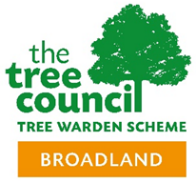 Brundall Church Fen Local Nature Reserve Monthly Inspection ReportBroadland Tree Warden NetworkBrundall Church Fen Local Nature Reserve Monthly Inspection ReportBroadland Tree Warden NetworkBrundall Church Fen Local Nature Reserve Monthly Inspection ReportDate of inspection:5TH NOVEMBER 2022ItemDetailReportReportEntrance gateOpen / closedCLOSEDCLOSEDEntrance gateConditionGOODGOODEntrance gateEase of openingFINEFINEEastern pathwaySurface conditionAS BEFORE BUT FLOODED IN PLACESAS BEFORE BUT FLOODED IN PLACESEastern pathwayVegetationOKAYOKAYRiver bankSurface conditionGOODGOODRiver bankVegetationNO ISSUESNO ISSUESWestern BoardwalkSurface condition1 SECTION NEEDS SECURING SEE NOTES BELOW    FLOODED IN PLACES1 SECTION NEEDS SECURING SEE NOTES BELOW    FLOODED IN PLACESWestern BoardwalkVegetationNO ISSUESNO ISSUESNorthern pathwaySurface conditionGOOD   BUT WETGOOD   BUT WETNorthern pathwayVegetationNO ISSUESNO ISSUESEducational areaSurface conditionNOT USEDNOT USEDEducational areaTrees / vegetationNOT USEDNOT USEDTreesSafetyNO OUTSTANDING ISSUES NO OUTSTANDING ISSUES TreesDamage / diseaseNONE NOTED THAT EFFECT PATHWAYSNONE NOTED THAT EFFECT PATHWAYSTreesCommentsFALLEN TREE CLEARED                     2/11/2022            SEE BELOW NOTESFALLEN TREE CLEARED                     2/11/2022            SEE BELOW NOTESShrubsSafetyNO OUTSTANDING ISSUESNO OUTSTANDING ISSUESShrubsDamage / diseaseNO ISSUES NO ISSUES ShrubsCommentsNO ISSUENO ISSUEVegetation (general)SafetyOKAYOKAYVegetation (general)Damage / diseaseNO ISSUESNO ISSUESVegetation (general)CommentsN/AN/AReedbedGeneral observationsOVERGROWN AND UNMANAGEDOVERGROWN AND UNMANAGEDWater (dykes)General observationsVERY HIGH WATER VERY HIGH WATER SignsGeneral observationsALL IN PLACE.             BROADS AUTHORITY MOORING SIGN DEFACEDALL IN PLACE.             BROADS AUTHORITY MOORING SIGN DEFACEDLifesaving equipmentIn position / removed ALL OKAY  ALL OKAY Lifesaving equipmentConditionUPSTREAM SAFETY LADDER BENT. 1 MOORING POST NEEDS REPLACEMENTUPSTREAM SAFETY LADDER BENT. 1 MOORING POST NEEDS REPLACEMENTMooringsIn useNONOMooringsBarbecues / firesN/AN/AMooringsProper useYESYESAnglersNumberNONENONEAnglersObstructing footpath?N/AN/AAnglersLitter etcAREA CLEAR OF RUBBISHAREA CLEAR OF RUBBISHSwimming, parties etc on river bank / mooringsEvidenceNONENONESwimming, parties etc on river bank / mooringsDamage / vandalismBA MOORING SIGN DEFACEDBA MOORING SIGN DEFACEDSwimming, parties etc on river bank / mooringsCommentsBROADS AUTHORITY MEMORIAL BENCH NEEDS REFURBISHMENTBROADS AUTHORITY MEMORIAL BENCH NEEDS REFURBISHMENTGeneral remarks or observationsWATER LEVELS HIGH. SEVERAL AREAS FLOODED. PASSABLE WITH CARE.1 LENGTH OF BOARDWALK NEEDS ATTENTION 30MTRS FROM PIC WITH TONNE BAGS ON RIGHT ALONGSIDE BOARDWALK HEAD TOWARDS THE MAIN RIVER. MIDDLE LENGTH OF TIMBERTHE BOARDWALK AND BRIDGES NEED CLEARING OF LEAVES WHEN AREA IS DRIERUSING CHAINSAW JOHN AND I REMOVED FALLEN TREE ON BOARDWALKWATER LEVELS HIGH. SEVERAL AREAS FLOODED. PASSABLE WITH CARE.1 LENGTH OF BOARDWALK NEEDS ATTENTION 30MTRS FROM PIC WITH TONNE BAGS ON RIGHT ALONGSIDE BOARDWALK HEAD TOWARDS THE MAIN RIVER. MIDDLE LENGTH OF TIMBERTHE BOARDWALK AND BRIDGES NEED CLEARING OF LEAVES WHEN AREA IS DRIERUSING CHAINSAW JOHN AND I REMOVED FALLEN TREE ON BOARDWALKWATER LEVELS HIGH. SEVERAL AREAS FLOODED. PASSABLE WITH CARE.1 LENGTH OF BOARDWALK NEEDS ATTENTION 30MTRS FROM PIC WITH TONNE BAGS ON RIGHT ALONGSIDE BOARDWALK HEAD TOWARDS THE MAIN RIVER. MIDDLE LENGTH OF TIMBERTHE BOARDWALK AND BRIDGES NEED CLEARING OF LEAVES WHEN AREA IS DRIERUSING CHAINSAW JOHN AND I REMOVED FALLEN TREE ON BOARDWALKInspection carried out by:      RICHARD FARLEY                                                                                   Broadland Tree Warden Inspection carried out by:      RICHARD FARLEY                                                                                   Broadland Tree Warden Inspection carried out by:      RICHARD FARLEY                                                                                   Broadland Tree Warden Inspection carried out by:      RICHARD FARLEY                                                                                   Broadland Tree Warden 